INDICAÇÃO Nº 8620/2017Sugere ao Poder Executivo Municipal operação “tapa-buracos” na Avenida Augusto Scoparim, em toda a sua extensão, no Bairro Parque Zabani, neste município.Excelentíssimo Senhor Prefeito Municipal, Nos termos do Art. 108 do Regimento Interno desta Casa de Leis, dirijo-me a Vossa Excelência para sugerir que, por intermédio do Setor competente, que seja executado a operação “tapa-buracos” na Avenida Augusto Scoparim, em toda a sua extensão, no Bairro Parque Zabani, neste município.  Justificativa:Munícipes procuraram este vereador cobrando providências em relação ao buraco aberto no endereço supracitado, o buraco existente no local esta danificando os veículos, dificultando o tráfego pela rua e aumentando o risco de acidentes devido ao estado deteriorado que se encontra, causando transtornos para os motoristas que transitam por essa via, moradores pedem providências “URGENTES” a fim de eliminar o aumento periódico do buraco já existente.Plenário “Dr. Tancredo Neves”, em 21 de novembro de 2017.Joel do Gás                                                      -Vereador-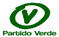 